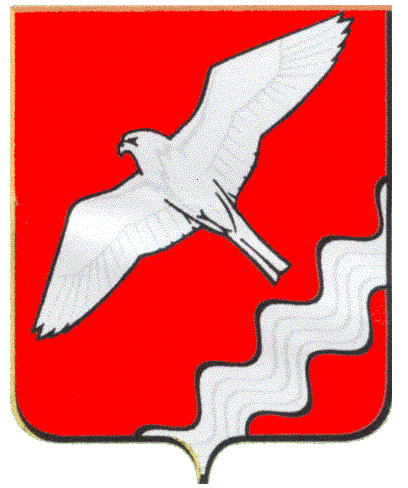 АДМИНИСТРАЦИЯ МУНИЦИПАЛЬНОГО ОБРАЗОВАНИЯКРАСНОУФИМСКИЙ ОКРУГПОСТАНОВЛЕНИЕот 26.02.2020    № 108 г. КрасноуфимскВ целях обеспечения реализации Федерального закона от 06.10.2003 № 131- ФЗ «Об общих принципах  организации местного самоуправления в Российской Федерации», руководствуясь ст. 26, 31 Устава Муниципального образования Красноуфимский округП О С Т А Н О В Л Я Ю:	1. Утвердить социальный паспорт Муниципального образования Красноуфимский округ  на 01.01.2020  года  (прилагается).2. Настоящее постановление разместить на официальном сайте  Муниципального образования Красноуфимский округ.   3. Контроль за исполнением настоящего постановления оставляю за собой.Глава Муниципального образованияКрасноуфимский  округ                                                                        О.В. РяписовОб утверждении социального паспорта Муниципального образования Красноуфимский округ